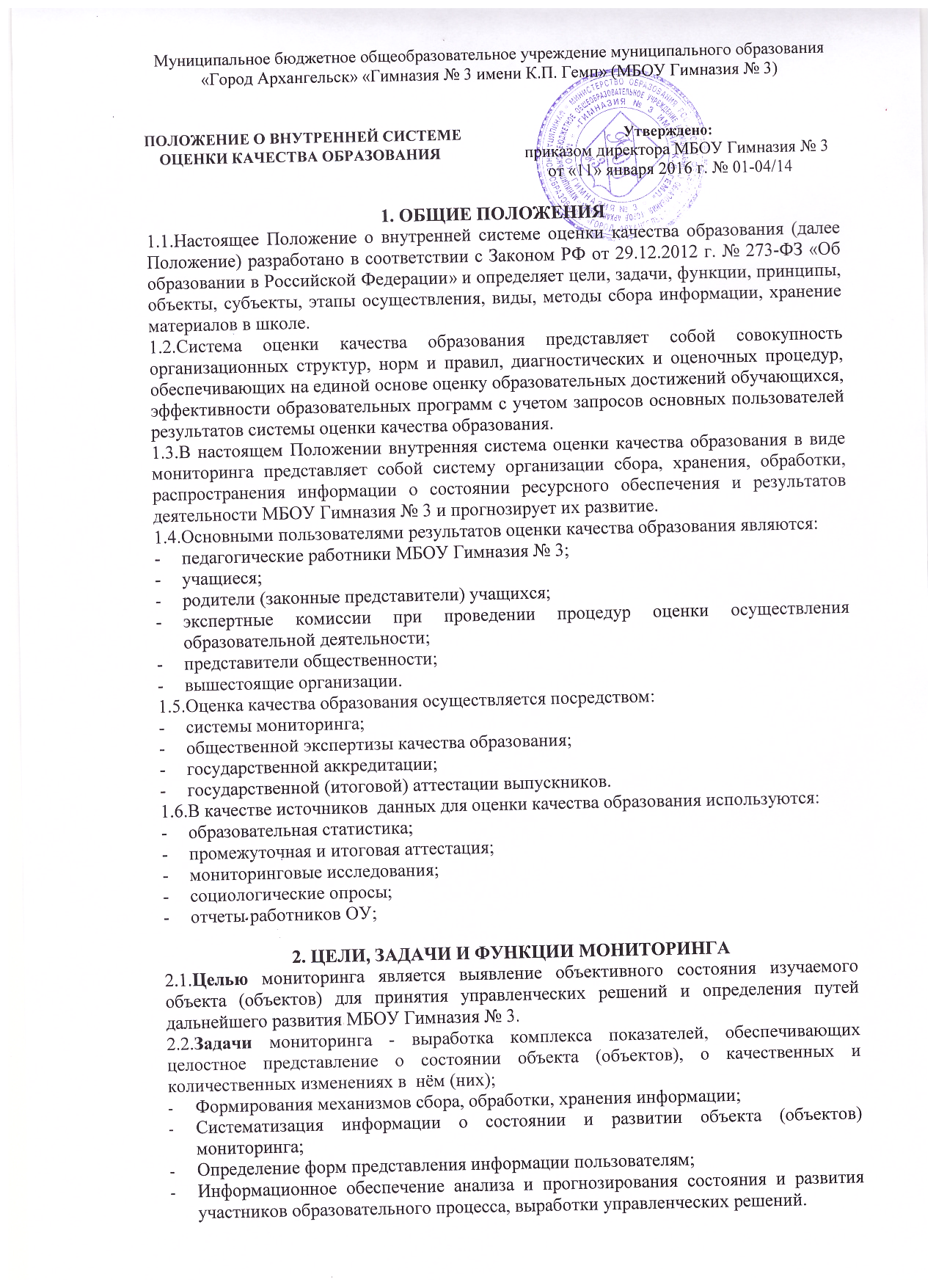 2.3 Функции мониторинга:Информационная: обеспечивает необходимой информацией субъекты, осуществляющих управление школой; информирует участников образовательного процесса о результатах и состоянии объекта (объектов) мониторинга в школе и позволяет осуществлять обратную связь.Диагностическая: выявляет состояние критических или находящихся в состоянии изменений явлений в образовательной системе, в отношении которых будут приняты управленческие решения и устанавливает соответствие установленным правилам, нормам.Формирующая: способствует осуществление личностно – ориентированного подхода к учащимсяПобудительная: мотивирует участников педагогического процесса на повышение результативности образовательной деятельности Прагматическая: обеспечивает администрацию необходимой информацией для принятия максимально обоснованных управленческих решений.3. ПРИНЦИПЫ МОНИТОРИНГА:Объективность информации:  информация должна отражать реальное состояние дел.Сопоставимость данных: сравнение корректно в случае изучения одного и того же объекта на основе одинаковых показателей.Адекватность: соответствие используемых методов и средств сбора информации целям и задачам мониторинга.Прогностичность: полученные данные должны позволять прогнозировать будущее состояние изучаемого объекта.Оперативность сбора информации: информация должна быть своевременной.Непрерывность: обязательность выполнения всех этапов проведения мониторинга.Релевантность: соответствие используемых методов сбора информации целям мониторингаЭстетичность процедур сбора, интерпретации и распространения информации об объектах внутреннего мониторинга.4. ОБЪЕКТЫ И СУБЪЕКТЫ МОНИТОРИНГА4.1 Объектами мониторинга являются ресурсное обеспечение ОУ и результаты деятельности участников образовательного процесса.4.2  К компонентам образовательного процесса относятся:Условия (материальные, санитарно–гигиенические, нормативно–правовые, финансовые, учебно–методические, кадровые, организационные, информационные и др.)Содержание (цели, образовательные и учебные программы, планы, учебники, средства обучения, воспитательная система, диагностические методики и др.)Результаты (текущие и итоговые, творческая  и научно-познавательная деятельность, мастерство педагога и др.)Удовлетворенность родителей (законных представителей) оказанием муниципальной услуги4.3 Субъектами мониторинга являются исполнители мониторинговых функций:Структуры (предметные кафедры, предметные МО, социально-психологическая служба и т.п.);Педагогические работники;Классные коллективы;Родители (законные представители) учащихся.5. МЕТОДЫ СБОРА ИНФОРМАЦИИДля получения результатов мониторинга используются следующие методы сбора информации: контрольные работы, срезы; тестирование;данные статистической отчётности;анкетирование;опрос, собеседование;наблюдение;изучение материалов портфолио;и.т.д6. ЭТАПЫ МОНИТОРИНГА6.1  Мониторинг осуществляется в соответствии с планом работы МБОУ Гимназия № 3.6.2 Этапы мониторинга:подготовительный: издание приказа и плана-задания для проведения мониторинга, доведения информации до субъектов не позднее, чем за 3 дня до проведения мониторинга;практический: сбор информации различными методами, определенными в плане-задании не более 10 дней;аналитический: анализ и систематизация полученной информации не более 10 дней; принятие управленческого решения не более 3-х дней.6.3. Доведение результатов до субъектов мониторинга и рекомендации по коррекции  устранения выявленных недостатков осуществляется:через ознакомление со справкой или аналитическим материалом по результатам проверки в течение 5-10 дней  после завершения мониторинговых процедур;обсуждение  на педагогических советах, совещании при директоре, на заседании научно - методического совета и предметных кафедрах и МО;Управленческое решение может содержаться в приказах директора ОУ, протоколах педагогического и научно-методического советов, а также  в протоколах заседаний предметных кафедр и МО. 6.5. Проведение повторных процедур мониторинга на основании управленческого решения проходят по одним и тем же показателям при неудовлетворительных результатах мониторинга. 6.6. Мониторинг может быть перенесен или отменен при определенных условиях (болезни учителя, курсовая подготовка, карантин и т.д.) приказом директора ОУ.6.7. Результаты контрольных работ, срезов, тестирования учитываются при наличии не менее 90% учащихся.7. ОСУЩЕСТВЛЕНИЕ МОНИТОРИНГА7.1.Содержание процедуры оценки качества образовательных результатов учащихся включает:успеваемость и качество знаний учащихся по результатам итоговой и промежуточной аттестациидинамику результатов единого государственного экзамена выпускников 11-х классов и государственной (итоговой) аттестации выпускников 9-х классовдоля второгодников от общего числа учащихся по каждой ступени обучениядоля учащихся 9 и 11 классов, окончивших ОУ со справкой7.2. Содержание процедуры оценки качества организации образовательного процесса включает:результативность преподавания по предметампропуски уроков учащимисяполнота выполнения учебных планов и программ  общего и дополнительного образования организация профильного и предпрофильного обучениястепень использования образовательных технологий в образовательном процессе7.3. Содержание процедуры оценки качества социально-педагогической, здоровьесберегающей работы, реализации программ внеурочной деятельности включает:количество учащихся, состоящих на внутригимназическом профилактическом учете и на учете в комиссии по делам  несовершеннолетних и защите их правсостояние и сохранение здоровья учащихся, организацию питанияохват учащихся внеурочной деятельностьюреализацию программ внеурочной деятельности, взаимосвязь с социумом7.4. Содержание процедуры оценки качества методической работы включает в себя:уровень активности педагогов в муниципальном, региональном методическом пространстве: выступление на  проводимых научно-практических конференциях, участие в проведении конференций, мастер-классоворганизация  опытно-экспериментальной работыукомплектованность педагогическими кадрамиуровень образования, квалификации и аттестации педагогических кадров.курсовая подготовка педагогов7.5.Содержание мониторинга движения учащихся включает в себя:количество выпускников 9-ых классов, продолживших обучениеколичество выпускников, поступивших в ВУЗы, в том числе по профилю обучениядоля учащихся, выбывших из ОУ без получения обязательного общего образования.доля выбывших  учащихся в другие учебные заведения и причины их выбытия7.6. Содержание процедуры оценки личностных достижений участников образовательных отношений включает в себя:количество и успешность учащихся, принявших участие в олимпиадах, конкурсах, научно-практических конференциях разного уровня.количество педагогических работников, принимающих участие в профессиональных конкурсах, имеющих публикации.8.ХРАНЕНИЕ РЕЗУЛЬТАТОВ МОНИТОРИНГАХранение результатов мониторинга осуществляется:Диагностические, контрольные работы, срезы и т.д ( у ответственного лица, осуществляющего мониторинг) -1 год Аналитические материалы, информацию, управленческие решения по результатам мониторинга - 3года -  (архив ОУ).Порядок принят с учетом мнения совета учащихся (протокол № 6  от 14.05.2014) совета родителей (законных представителей) учащихся Гимназии (протокол № 3 от  09.04.2014)  и профсоюзного комитета МБОУ Гимназия № 3 (протокол от 09.04.14 г. № 12).